                                                                    دانشگاه علوم پزشکی و خدمات بهداشتی و درمانی زابل         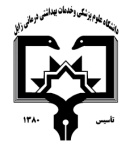                                                                                                     معاونت آموزشی                                                      مرکز مطالعات و توسعه آموزش علوم پزشکی دانشگاه علوم پزشکی                                                                                                                                                      فرم طرح درس روزانه*موارد مدنظر ارزشیابی: حضور فعال در کلاس           سئوالات کلاسی              امتحان میان ترم               پروژه درسی              کنفرانس – ترجمه            فعالیت علمی و گزارش کار           امتحان پایان نیمسال                 سایر*منابع درسی مورد استفاده :- آشنایی با فیزیک بهداشت از نظر پرتوشناسی- بهداشت پرتو-دکتر بوذرجمهریبهداشت پرتو-دکتر منظم*هدف کلی درس : آشنایی با مبانی بهداشت پرتوها*شرح مختصری از درس : (برای هر جلسه تنظیم گردد)  روش های  یادهی-یادگیری می تواند  شامل : سخنرانی ،بحث در گروهای کوچک ،نمایشی ،پرسش و پاسخ ،حل مسئله (pbl)،گردش علمی ،آزمایشگاهی ،یادگیری بر اساس case و غیرهدانشکده:    بهداشت                                                                                                نام مدرس: مریم قلع جهی                                                                                  رتبه علمی:مربینام درس:     بهداشت پرتوها                                         کد درس:   830036                                 نوع درس(تئوری /عملی):    تئوری     تعداد واحد :   2                                             میزان ساعت : 34ساعترشته تحصیلی فراگیران:  مهندسی بهداشت حرفه ای                                                                        مقطع تحصیلی فراگیران :   کارشناسی                                 نیمسال ارائه درس: نیمسال اول 99-98شماره جلسه اهداف اختصاصی (رئوس مطالب همان جلسه)اهداف ویژه رفتاری همان جلسه(دانشجو پس از ارائه درس قادر خواهد بود)حیطه ایجاد تغییرات پس از آموزش          ( شناختی،روان حرکتی،عاطفی) روش های یاددهی-یادگیریمواد و وسایل آموزشی تکالیف دانشجو 1آشنایی با کلیات تعاریف مربوط به بهداشت پرتوهاآشنایی با تعاریف پرتوشناختی و روان حرکتیپرسش و پاسخپاورپوینتپرسش 2آشنایی با ساختمان اتمآشنایی با اجزای هسته شناختی و روان حرکتیپرسش و پاسخپاورپوینتپرسش و پاسخ3مروری بر مدل های هستهآشنایی با مدلهای هستهشناختی و روان حرکتیپرسش و پاسخپاورپوینتپرسش و پاسخ4آشنایی با پرتوهای یونیزان آشنایی با طبقه بندی پرتوشناختی و روان حرکتیپرسش و پاسخپاورپوینتپرسش و پاسخ5آشنایی با پرتوهای غیریونیزانطبقه بندی پرتو غیریونیزانشناختی و روان حرکتیپرسش و پاسخپاورپوینتپرسش و پاسخ6آشنایی با کاربرد پرتوها در صنعت، پزشکی کاربرد  حفاظ ها شناختی و روان حرکتیپرسش و پاسخپاورپوینتپرسش و پاسخ7آشنایی با اثرات پرتوها اثرات مستقیم و غیرمستقیمشناختی و روان حرکتیپرسش و پاسخپاورپوینتپرسش وپاسخ8حفاظت در برابر پرتوها اصول حفاظتشناختی و روان حرکتیپرسش و پاسخپاورپوینتپرسش و پاسخ9آشنایی با استانداردهای پرتوهاآیین نامه های مربوط یه پرتوشناختی و روان حرکتیپرسش و پاسخپاورپوینتپرسش وپاسخ10آشنایی با دستگاههای اندازه گیری پرتوهادستگاههای پرتو شناختی و روان حرکتیپرسش و پاسخپاورپوینتپرسش 11آشنایی با مقررات حفاظتی در برابر پرتوهاانواع مقررات شناختی و روان حرکتیپرسش و پاسخپاورپوینتپرسش 12کاربرد پرتوهای فراصوت و فرو صوت آشنایی با فضاهای کاری مربوط به پرتوهاشناختی و روان حرکتیپرسش و پاسخپاورپوینتپرسش 13حدود مجاز پرتوهاحدود مواجههشناختی و روان حرکتیپرسش و پاسخپاورپوینتپرسش و پاسخ 